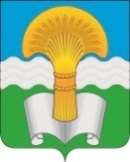 Отдел развития социальной сферыадминистрации (исполнительно - распорядительного органа) муниципального района «Ферзиковский район»Калужской областиПРИКАЗот 30 сентября 2016 года                                                                                  № 26ап.ФерзиковоОб утверждении положения о выплатах стимулирующего характера руководителям муниципальных учреждений культуры муниципального района «Ферзиковский район»В соответствии с Трудовым кодексом Российской Федерации, Законом Калужской области от 9 апреля 2009 года (с изменениями и дополнениями) № 537–ОЗ «Об отраслевой системе оплаты труда работников учреждений культуры», Решением Районного Собрания от 20 июня 2012 года № 119 «Об утверждении положения об отраслевой системе оплаты труда работников муниципальных учреждений культуры муниципального района «Ферзиковский район» (с изменениями и дополнениями), Положением об Отделе развития социальной сферы администрации (ИРО) муниципального района «Ферзиковский район», Отдел развития социальной сферы администрации (исполнительно-распорядительного органа) муниципального района «Ферзиковский район», ПРИКАЗЫВАЕТ:1.  Утвердить Положение о выплатах стимулирующего характера руководителям муниципальных учреждений культуры муниципального района «Ферзиковский район» (Приложение 1).2. Контроль за исполнением приказа оставляю за собой.Заведующий Отделом  развития социальной сферы администрации МР «Ферзиковский район»                                                                    Н.В. ГороховС приказом ознакомлены:«____»_________________ 2016г. _________________________           _______________________________________«____»_________________ 2016г. _________________________           _______________________________________«____»_________________ 2016г. _________________________           _______________________________________